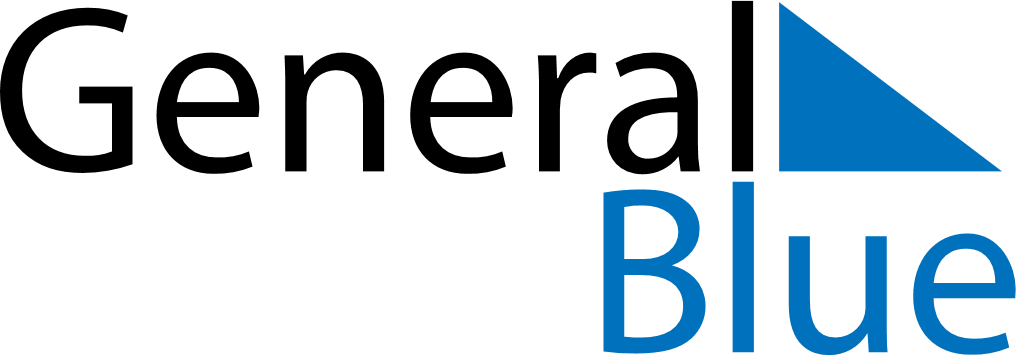 April 2025April 2025April 2025April 2025April 2025April 2025SloveniaSloveniaSloveniaSloveniaSloveniaSloveniaMondayTuesdayWednesdayThursdayFridaySaturdaySunday1234567891011121314151617181920Easter Sunday21222324252627Easter MondaySt. George’s DayDay of Uprising Against Occupation282930NOTES